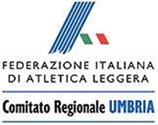 REGOLAMENTO CAMPIONATO REGIONALE DI SOCIETA' DI CROSSIl Comitato Regionale Umbro indice la Fase Regionale del Campionato di Società di Corsa Campestre Al Campionato possono partecipare tutte le Società affiliate per il 2021 e tutti gli atleti/e devono essere in regola con iltesseramento per la stagione agonistica 2021.Il Campionato si articola in due prove che si disputano rispettivamente il 7 ed il 21 febbraio.La prova del 7 febbraio è valida anche per l’assegnazione dei titoli individuali di categoria delle prove previste; in tale prova il titolo regionale può essere assegnato anche agli atleti/e stranieri che hanno acquisito la qualifica di “Italiano equiparato” (art. 4.2. e successivi delle Disposizioni generali Norme Attività 2021).Ogni Società in ciascuna prova può allineare alla partenza un numero illimitato di atleti/e Italiani e Stranieri appartenenti alle categorie Allievi, Juniores, Promesse, Seniores M/F.Gli atleti stranieri in “quota italiani” concorrono alla formazione della classifica di società per il numero massimo di punteggi previsto. Gli atleti stranieri extracomunitari che si trovano nelle condizioni di cui al p. 3.2 delle Disposizioni Generali gareggiano in“quota italiani” e possono concorrere alla formazione della classifica di Società.Gli atleti in “quota stranieri” (extracomunitari che non rientrino nei parametri del p. 3.2. delle Disposizioni Generali) possono concorrere alla formazione della classifica di Società per un massimo di un punteggio.Se il numero degli atleti/e iscritti lo consente saranno previste partenze congiunte di diverse categorie maschili e femminili.In ognuna delle due prove, in ogni gara del programma tecnico verrà stilata una classifica di Società dove saranno inserite  le Società che hanno classificato tre atleti (di cui almeno due italiani e/o stranieri in quota “italiani”).Per concorrere all’assegnazione dei Titoli Umbri, le Società debbono essersi classificate in entrambe le prove del Campionato classificando appunto 3 atleti per ogni prova. La classifica regionale finale prevede la somma dei punteggi ottenuti nelle due diverse giornate di gara, classificando solo le Società con 6 punteggi (3+3). In caso di parità di punteggio si tiene conto del miglior piazzamento individuale.PUNTEGGIIn ognuna delle prove sono attribuiti, per ciascuna categoria, 1 punto al primo classificato, 2 al secondo, 3 al terzo e così via sino all'ultimo arrivato.Agli atleti non classificati, ritirati o squalificati, sono assegnati tanti punti quanti sono gli atleti classificati più uno.La Società che totalizza, sommando i punti delle due manifestazioni, il minor punteggio è attribuito il titolo di"CampioneUmbro 2021".CLASSIFICHE DI SOCIETA'Sono previste complessivamente 8 classifiche di Società per l'assegnazione di altrettanti titoli regionali:- Cross Seniores/Promesse maschile e femminile- Cross Juniores maschile e femminile- Cross Allievi e Allieve- Cross Cadetti e CadetteISCRIZIONI - Le iscrizioni preventive sono obbligatorie , non saranno accettate iscrizioni sul posto.TASSA ISCRIZIONE – 4 euro comprensiva di chipQUALIFICAZIONI CAMPIONATI ITALIANI DI CROSSPer le qualificazioni ai campionati Italiani di Società di cross è obbligatorio tener conto del regolamento Nazionale (diverso da quello regionale), quindi per ogni gara del programma tecnico verrà stilata una classifica di Società dove saranno inserite solo le Società che nel complesso delle due prove hanno conseguito tre punteggi con tre atleti diversi.Risulterà vincitrice, in ogni categoria, la Società che avrà ottenuto il totale più basso sommando 3 punteggi nelle due prove disponibili, con tre atleti diversi. Le Società con 2 punteggi verranno classificate a seguire quelle a punteggio pieno; le Società con un solo punteggio non verranno classificate.Ai fini dell'ammissione ai Campionati Italiani di Società saranno considerate classificate tutte le Società che nell'arco delle due prove avranno conseguito tre punteggi con tre atleti diversi. Le altre squadre non verranno prese in considerazione ai fini della graduatoria finale. In caso di parità si terrà conto dei migliori piazzamenti individuali.Ai campionati Italiani di società di Cross si qualificano le prime 3 squadre delle categorie allievi , juniores, assoluti.Se una Società classificata rinuncia alla Finale, subentra la prima delle escluse della Regione.Per le categorie femminili non c’è limite di partecipazione.